ZáměrObce Lipovec na pronájem části pozemku parc.č. 18/1 o výměře 10 m2  v k.ú. Lipovec u Blanska.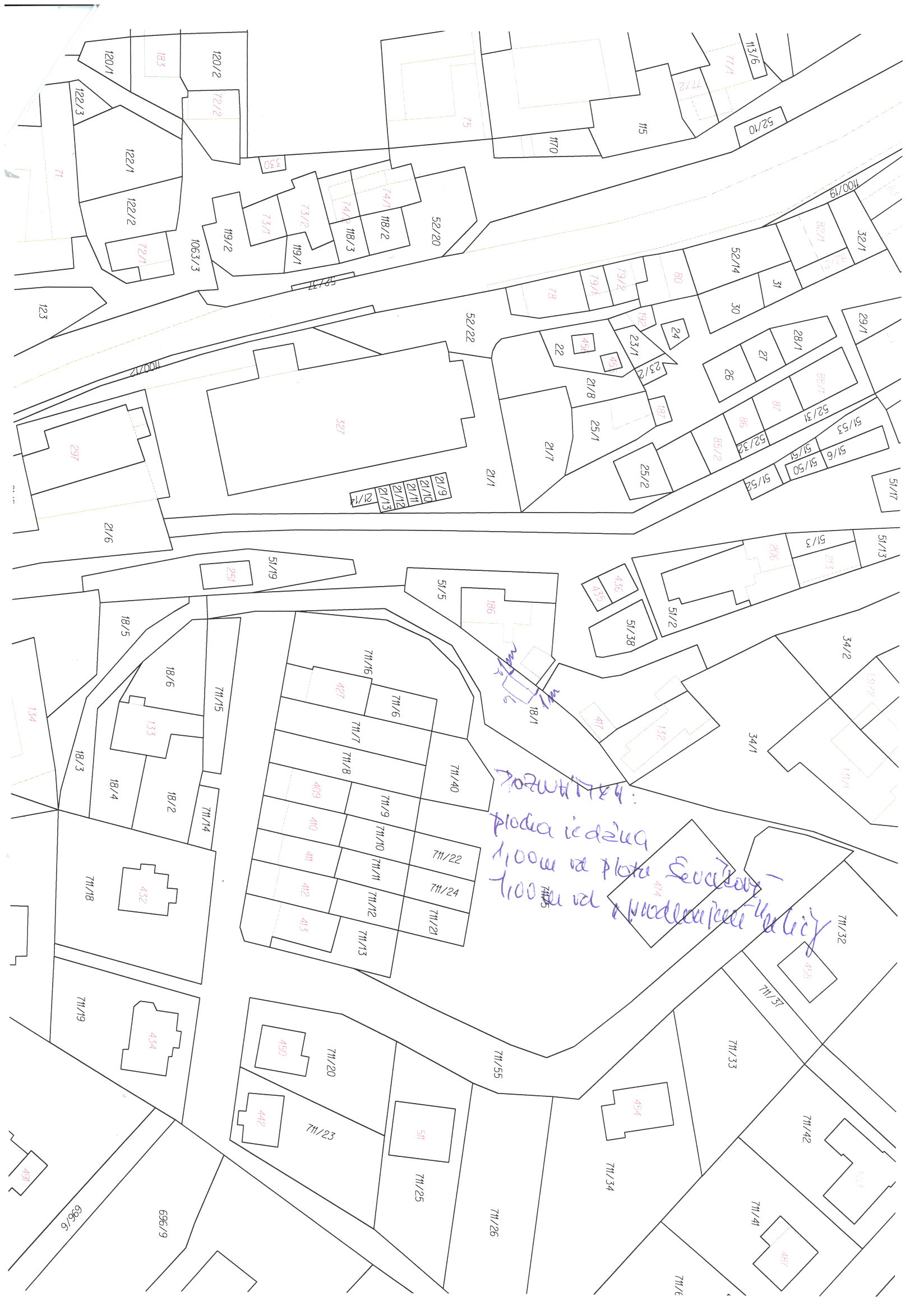 Vyvěšeno :  02.03.2015Sňato:	     